Приложение №4 (дорожные знаки)Это предупреждающий дорожный знак – «ДЕТИ»Возле школы сбавьте газ,Висит, водители, для васОсобый знак здесь «Дети» - За нас вы все в ответе!Знак  «Дети»

Посреди дороги дети,
Мы всегда за них в ответе.
Чтоб не плакал их родитель,
Будь внимательней, водитель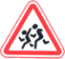 «Место остановки автобуса»На посадочных площадкахТерпеливо транспорт ждут.Установленный порядокНарушать нельзя и тут«Пешеходный переход»Этот знак предупреждает водителей, что скоро будет пешеходный переход.В треугольнике шагаю.Транспорт я предупреждаю:Скоро место перехода-Берегите пешехода!«Велосипедная дорожка»

Велосипедная дорожка
Обгоняй Максим Сережку.
Вам никто не помешает –
Этот знак все дети знают. «Пересечение  равнозначных дорог»
Равнозначные дороги
Скрестились, как в футболе ноги.
Если нет помехи справа
Ехать первым – твоё право. «Въезд запрещен»
Тормози водитель. Стой!
Знак - запрет перед тобой.
Самый строгий этот знак, 
Чтоб не въехал ты впросак.
Должен знак ты соблюдать,
«Под кирпич» не заезжать.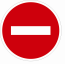 Знак водителей стращает,
Въезд машинам запрещает!
Не пытайтесь сгоряча
Ехать мимо кирпича!«Уступи дорогу»
Перевертыш на пути
Означает,  уступи.
Повернули треугольник,
Обрати внимание, школьник!
Где водитель знак встречает,
Там дорогу уступает.Если видишь этот знак,
Знай, что он не просто так.
Чтобы не было проблем,
Уступи дорогу всем!Знак «Пешеходный переход»


На пути ребят – дорога,
Транспорт ездит быстро, много.
Светофора рядом нет,
Знак дорожный даст совет.
Надо, чуть вперед пройти,
Там, где «Зебра» на пути.
«Пешеходный переход» –
Можно двигаться вперед.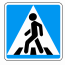 Знак «Пешеходный переход»Этот знак совсем несложный,Но зато такой надежный.Помогает он в путиВсем дорогу перейти.Здесь наземный переход,
Ходит целый день народ.
Ты, водитель, не грусти,
Пешехода пропусти!Знак «Главная дорога»Едет папа четко, смело,
Едет прямо и налево,
Снова прямо, нет тревоги –
Знак, на главной он дороге.Знак «Главная дорога»

Вот он знак, каких немного:
Это главная дорога!
Если едешь ты по ней,
Всех становишься главней,
И тебе, как будто Богу,
Уступают все дорогу!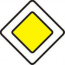  «Прочие опасности»Знак необычный,
Знак восклицательный.
В письме, симпатичный,
В дороге, внимательный.
Что-то ни так на шоссе впереди
Думай водитель! Зорко гляди! Знак «Движение без остановки запрещено»

Ты, шофер, не торопись,
Видишь знак, остановись!
Прежде чем продолжить путь,
Осмотреться не забудь.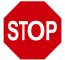 